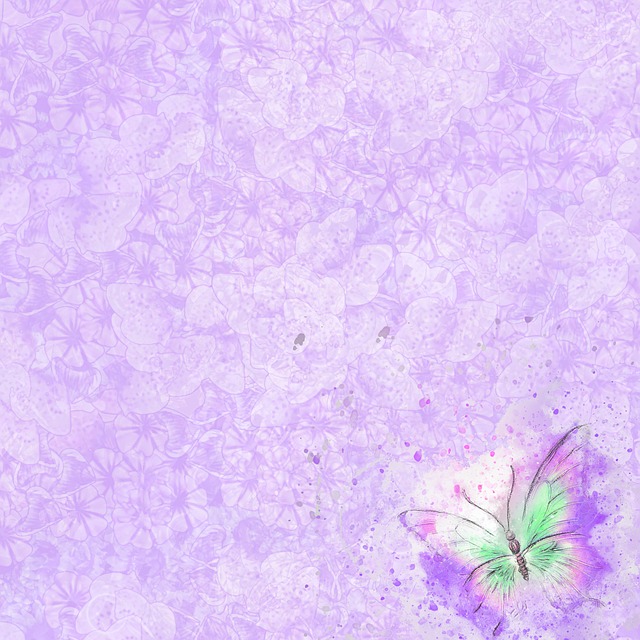 Nos jeunes Saint-léonnais15 à 19Vie communale42.43Concours photo2Vie scolaire20 à 22Fêtes des voisins44Mot du Maire3Bastien REVARDEAU23Concours photos45.47Sommaire4Annonceurs24Annonceurs48Budget5Parents d’élèves25Téléthon49Investissements 20196Comité des fêtes26.27CCAS50.51Annonceurs7Saint-Léonides28 à 31Vœux du Maire52 à 58Brocante, fête de la fraise8Foyer Rural32Chanel ERRERA59Annonceurs9FC EST ALLIER33 à 37Calendrier60Entr’Allier Besbre et Loire10.11Club des Blés d’Or38Infos pratiques61Accueil garderie12.13CATM39Annonceurs62.63Annonceurs14CAPORAL YVES GRUET40.41Anciennes cartes postales64